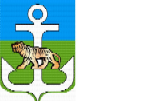 АДМИНИСТРАЦИЯЛАЗОВСКОГО МУНИЦИПАЛЬНОГО ОКРУГА  ПРИМОРСКОГО КРАЯ ПОСТАНОВЛЕНИЕ15.12.2022г.                                              с. Лазо                                                      №  892О внесении изменений в муниципальную программу«Экономическое развитие Лазовского муниципального округа на 2021-2027 годы»», утвержденную постановлением администрации Лазовского муниципального округа от 08.12.2020 № 8В соответствии с частью 2 статьи 78 Бюджетного кодекса Российской Федерации, статьей  65  Федерального закона  от  06.10.2003 №   131-ФЗ                  «Об общих принципах организации местного самоуправления в Российской Федерации», Федеральным законом от 24.07.2007 № 209-ФЗ «О развитии малого и среднего предпринимательства в Российской Федерации» и о признании утратившими силу некоторых актов Правительства Российской Федерации и отдельных положений некоторых актов Правительства Российской Федерации»,руководствуясь Уставом Лазовского муниципального округа, администрация Лазовского муниципального округаП О С Т А Н О В Л Я Е Т:Внести изменения в муниципальную программу «Экономическое развитие Лазовского муниципального округа на 2021-2027 годы», утвержденной постановлением администрации Лазовского муниципального округа от 08.12.2020 года № 8 следующие изменения:       1.1. Исключить из состава муниципальной программы, подпрограмму «Развитие малого и среднего предпринимательства на территории Лазовского муниципального округа на 2021-2027 годы»2. Настоящее постановление подлежит размещению на официальном сайте Лазовского муниципального района в сети Интернет.3. Постановление вступает в силу с 01 января 2023 года.4. Контроль  за   исполнением  настоящего  постановления  возложить  на  заместителя  главы  администрации-начальника  финансово-экономического управления Шлапунову И.Р.И.о.главыЛазовского Муниципального округа                                                                                     С.П.ОсиповПриложение к постановлению администрации Лазовского муниципального округа№Муниципальная программа «Развитие малого и среднего предпринимательства в Лазовскоммуниципальном округе» на 2023-2027 годы Паспорт муниципальной программы1. Общая характеристика сферы реализации муниципальной программы По состоянию на 1 января 2022 года в Лазовском муниципальном округе действовали278субъектов малого предпринимательства, в том числе 16 индивидуальный предприниматель, 6 малых предприятий,256 микро предприятий.  По итогам 2021 года среднесписочная численность работников малых и микро предприятий - юридических лиц составила - 215 человека, количество физических лиц, применяющих специальный налоговый режим -146.За 2021год оборот предприятий малого бизнеса увеличился в действующих ценах на 6,6 процента и составил по оценке 0 млн. рублей.Доля оборота субъектов малого и среднего предпринимательства в общем обороте округа по оценке составляет более 10,9%.В структуре субъектов малого и среднего предпринимательства (с учетом индивидуальных предпринимателей) по видам деятельности 29,4% составляют предприятия торговли, ремонта автотранспортных средств;3,7%-  субъекты, занятые сельским и лесным хозяйством, охотой; 49%представляют строительство;2,5% приходится  на субъекты, занятые обрабатывающем производством. Наиболее значимыми проблемами, влияющими на развитие субъектов малого и среднего предпринимательства в Лазовскомокруге, являются:недостаток стартового капитала и профессиональной подготовки для успешного начала предпринимательской деятельности, а также средств для развития предпринимательской деятельности;низкая доступность на рынке труда персонала требуемой квалификации;низкая доступность современного производственного оборудования;недостаточно развитая инфраструктура поддержки субъектов малого и среднего предпринимательства;невысокий уровень развития системы информационного обеспечения субъектов малого предпринимательства;Решение обозначенных проблем требует использования программно-целевого метода, что позволит: распределить полномочия и ответственность, проводить мониторинг результатов реализации Программы, обеспечить увязку реализации мероприятий Программы по органам, ресурсам, исполнителям, а также организацию процесса управления и контроля.Программно-целевой метод реализации программы за период 2023-2027 годы приведет:к сохранению рабочих мест на предприятиях малого бизнеса; к увеличению численности самозанятых граждан. Реализация основных мероприятий программы позволит к концу 2027 года обеспечить благоприятные условия для развития субъектов малого и среднего предпринимательства в Лазовском муниципальном округе, что приведет к увеличению:доли среднесписочной численности работников (без внешних совместителей), малых и средних предприятий (включая микропредприятия) всреднесписочной численности и работников (без внешних совместителей) всех предприятий и организаций до 6,02%;количества зарегистрированных субъектов малого и среднего предпринимательства(включая индивидуальных предпринимателей) в расчете на 1 тыс.человек населения, до 22,1 ед.;количества физических лиц, применяющих специальный налоговый режим (самозанятых) в расчете на 1 тыс.человек населения до 1,28 чел.количества субъектов малого и среднего предпринимательства, осуществляющих деятельность в сфере социального предпринимательства до 1 ед.Учитывая значительный вклад субъектов малого и среднего предпринимательства в экономику Лазовскогоокруга, администрация Лазовского муниципального округа уделяет особое значение вопросам их поддержки.2. Приоритеты муниципальной политики в сфере реализации муниципальной программы, цели и задачи муниципальной программыЦели, задачи, основные мероприятия программы увязаны с социально-экономическим развитием Приморского края и Лазовскогомуниципального округа.Основная цель социально-экономического развития Лазовскогомуниципального округа– повышение качества жизни населения за счётдостиженияустойчивогоэкономическогороста, улучшения хозяйственногоклимата, последовательногосовершенствованиясреды.          Основными стратегическими направлениями для достиженияпоставленной цели являются:- развитие сельского хозяйства округа;- развитие промышленности;- развитие туристско-рекреационного комплекса;- развитие социальной сферы.В соответствии с этим в первую очередь оказывается поддержка субъектам малого и среднего бизнеса, физическим лицам, применяющим специальный налоговый режим в сфере сельского хозяйства, рыбохозяйственного комплекса, промышленности и транспорта, туристско-рекреационной деятельности и других согласованных приоритетов.         Цель программы - обеспечение благоприятных условий для устойчивого функционирования и развития субъектов малого и среднего предпринимательства, физических лиц, применяющих специальный налоговый режим. Для достижения сформулированной цели необходимо решение следующего комплекса задач:формирование направлений муниципальной политики, обеспечивающих развитие субъектов малого и среднего предпринимательства, физических лиц, применяющих специальный налоговый режим;финансовое содействие развитию малого бизнеса, физическим лицам, применяющим специальный налоговый режим;развитие деловой активности населения Лазовскогомуниципального округа за счет повышения интереса к предпринимательской деятельности.3. Целевые показатели (индикаторы) муниципальной программыПоказателями достижения цели и решения задач настоящей программы являются:- доля среднесписочной численности работников (без внешних совместителей),  малых и средних предприятиях (включая микропредприятия)всреднесписочной численности и работников (без внешних совместителей) всех предприятий и организаций;-количества зарегистрированных субъектов малого и среднего предпринимательства (включая индивидуальных предпринимателей) в расчете на 1 тыс.человек;- количества физических лиц, применяющих специальный налоговый режим (самозанятых) в расчете на 1 тыс.человек населения.- количество субъектов малого и среднего предпринимательства,физических лиц, применяющих специальный налоговый режим, получивших государственную поддержку;- количество субъектов малого и среднего предпринимательства, осуществляющих деятельность в сфере социального предпринимательства;Целевые показатели (индикаторы) реализации муниципальной программы с указанием значений за отчетный, текущий и плановый период приведены вприложении N 1 к муниципальной программе.4. Обобщенная характеристика реализуемых в составе программ мероприятийПеречень мероприятий программы с указанием сроков исполнения, приведен в приложении №2 к муниципальной программе.5. Механизм реализации муниципальной программыМеханизм реализации муниципальной программы направлен на эффективное планирование хода исполнения основных мероприятий, координацию действий участников ее реализации, обеспечение контроля исполнения программных мероприятий, проведение мониторинга состояния работ по выполнению программы, выработку решений при возникновении отклонения хода работ от плана мероприятий муниципальной программы.В случае признания Лазовского муниципального округа получателем субсидий в рамках поддержки малого и среднего предпринимательства за счет средств краевого и федерального бюджетов указанные средства предусматриваются как источник финансирования муниципальной программы.Реализацию мероприятий Программы планируется осуществлять посредством:1.  Содействия развитию малого и среднего предпринимательства, физическим лицам, применяющим специальный налоговый режим.В целях повышения конкурентоспособности малого и среднего бизнеса в приоритетных сферах экономики Лазовскогоокруга в рамках данного мероприятия планируется оказание финансовой поддержки субъектам малого и среднего предпринимательства, производящим и реализующим товары (работы, услуги), в виде предоставления субсидий с целью возмещения части затрат, связанных с:уплатой лизинговых платежей по договорам финансовой аренды (лизинга);уплатой процентов по кредитам, привлеченным в российских кредитных организациях;началом предпринимательской деятельности;приобретением оборудования в целях создания и (или) развития либо модернизации производства товаров (работ, услуг).В целях повышения численности самозанятых в рамках данного мероприятия планируется оказание финансовой поддержки физическим лицам, применяющим специальный налоговый режимв виде предоставления субсидий с целью возмещения части затрат, связанных с:приобретением оборудования в целях создания и (или) развития либо модернизации производства товаров (работ, услуг).2.  Развития деловой активности населения Лазовского муниципального округа.В рамках данного мероприятия планируется реализация мер, направленных на повышение интереса населения Лазовскогомуниципального округа к предпринимательской деятельности и стимулирование появления новых конкурентоспособных малых и средних предприятий в приоритетных сферах экономики, а так же увеличение численности субъектов малого и среднего предпринимательства, осуществляющих деятельность в сфере социального предпринимательства. Для этого планируется вовлечение молодежи и студенчества в предпринимательскую деятельность, всесторонняя информационно-консультационная поддержка субъектов малого и среднего предпринимательства.В рамках мероприятия планируется организация и проведение:мероприятий, посвященных празднованию Дня российского предпринимательства;с целью осуществления информационной поддержки субъектов малого и среднего предпринимательства планируется:проведение совещаний, семинаров,  обучающих встреч;сведения в отношении поддержки, оказанной администрацией Лазовского муниципального округасубъектам малого и среднего предпринимательствапредставляется в налоговый орган для веденияединого реестра получателей поддержки.6.   Ресурсное обеспечение реализации муниципальной программыОбъем финансирования программы за счет средств местного бюджета составит 1 150,0 тыс. рублей, из них:2023 год – 230,0 тыс. руб.;2024 год – 230,0 тыс. руб.;2025 год-  230,0 тыс. руб.;2026 год – 230,0 тыс.руб.;2027 год –  230,0 тыс.руб.;Прогнозная оценка объемов финансирования реализации муниципальной программы за счет средств краевого бюджета –0,0тыс. руб., в том числе:2023 год –0,0 тыс. руб.;2024 год – 0,0 тыс. руб.;2025 год – 0,0 тыс. руб.;2026 год – 0,0 тыс.руб.;2027 год – 0,0 тыс.руб.;Прогнозная оценка объемов финансирования реализации муниципальной программы за счет средств федерального бюджета –0,0 тыс. руб., в том числе:2023 год – 0,0 тыс. руб.;2024 год – 0,0 тыс. руб.;2025 год – 0,0 тыс. руб.;2026 год – 0,0 тыс.руб.;2027 год  - 0,0 тыс.руб.;Ресурсное обеспечение реализации программы за счет средств местного бюджета приведены в приложении №3 к муниципальной программе.Информация о ресурсном обеспечении программы за счет средств местного бюджета и привлекаемых на реализацию программы средств краевого и федерального бюджетов, бюджетов государственных внебюджетных фондов, иных внебюджетных источников, приведена в приложении №4 муниципальной программы.Объем расходов на осуществление мероприятий программы может ежегодно уточняться на основе анализа полученных результатов и исходя из утвержденных бюджетных ассигнований и лимитов бюджетных обязательств местного бюджета на очередной финансовый год.8. Сроки и этапы реализации подпрограммыМуниципальная программа реализуется в 2023 – 2027 годах в один этап.9. Оценка эффективности реализации муниципальной программыОценка эффективности реализации Программы проводится по следующим критериям:степени достижения показателей (индикаторов) муниципальной программы;степени эффективности использования бюджетных и внебюджетных средств;Оценка эффективности проводится в соответствии с общей методикой оценки эффективности, утвержденной постановлением администрации Лазовского муниципального округа от 15.02.2021 №165 «Об утверждении Порядока принятия решений о разработке, формирования, реализации и проведения оценки эффективности реализации муниципальных программ в  Лазовском муниципальном округе».10. План реализации муниципальной программыПлан реализации Программы разрабатывается ежегодно на очередной год и содержит расшифровку основных мероприятий Программы с ожидаемыми промежуточными результатами их реализации в соответствующем году. План реализации Программы на текущий год приводится в приложении №5 к Программе.Приложение N 1  к муниципальной программе                                                                     «Развитие малого и среднего предпринимательства                                                       в Лазовском муниципальном округе» на 2023-2027 годыСВЕДЕНИЯО ПОКАЗАТЕЛЯХ (ИНДИКАТОРАХ) МУНИЦИПАЛЬНОЙПРОГРАММЫ «Развитие малого и среднего предпринимательства в Лазовском муниципальном округе» на 2023-2027 годы»Приложение N 2к  муниципальной программе «Развитие малого и среднего предпринимательства в Лазовском муниципальном округе» на 2023-2027 годыПЕРЕЧЕНЬИ КРАТКОЕ ОПИСАНИЕ РЕАЛИЗУЕМЫХ В СОСТАВЕМУНИЦИПАЛЬНОЙ ПРОГРАММЫ ПОДПРОГРАММ И ОТДЕЛЬНЫХ МЕРОПРИЯТИЙ«Развитие малого и среднего предпринимательства в Лазовском муниципальном округе» на 2023-2027 годы (наименование муниципальной программы)Приложение №3к  муниципальной программе «Развитие малого и среднего предпринимательства в Лазовском муниципальном округе» на 2023-2027 годы РЕСУРСНОЕ ОБЕСПЕЧЕНИЕРЕАЛИЗАЦИИ МУНИЦИПАЛЬНОЙ ПРОГРАММЫ ЗА СЧЕТ СРЕДСТВ БЮДЖЕТА ЛАЗОВСКОГО МУНИЦИПАЛЬНОГО ОКРУГА«Развитие малого и среднего предпринимательства в Лазовском муниципальном округе на 2023-2027 годы»(наименование муниципальной программы)                                                                   Приложение N 4                                             к муниципальной программе «Развитие малого и                                               среднего предпринимательства в Лазовском                                             муниципальном округе» на 2023-2027 годыИНФОРМАЦИЯО РЕСУРСНОМ ОБЕСПЕЧЕНИИ МУНИЦИПАЛЬНОЙ ПРОГРАММЫ ЗА СЧЕТ СРЕДСТВ БЮДЖЕТА ЛАЗОВСКОГО МУНИЦИПАЛЬНОГООКРУГАИ ПРОГНОЗНАЯ ОЦЕНКА ПРИВЛЕКАЕМЫХ НА РЕАЛИЗАЦИЮ ЕЕ ЦЕЛЕЙ СРЕДСТВКРАЕВОГО БЮДЖЕТА, ФЕДЕРАЛЬНОГО БЮДЖЕТА «Развитие малого и среднего предпринимательства в Лазовском муниципальном округа» на 2023- 2027 годы(наименование муниципальной программы)Приложение N 5к муниципальной программе «Развитиемалого и среднего предпринимательства вЛазовском муниципальном округе на2023-2027 годы»ПЛАНРЕАЛИЗАЦИИ МУНИЦИПАЛЬНОЙ ПРОГРАММЫ «Развитие малого и среднего предпринимательства в Лазовском муниципальном округе» на 2023-2027 годы (наименование муниципальной программы)                                                   Приложение N 6к муниципальной программе «Развитие малого и среднего предпринимательствав Лазовском муниципальном округе»на 2023-2027 годыПОРЯДОКПРЕДОСТАВЛЕНИЯ СУБСИДИЙ ЮРИДИЧЕСКИМ ЛИЦАМ, ИНДИВИДУАЛЬНЫМ ПРЕДПРИНИМАТЕЛЯМ, ФИЗИЧЕСКИМ ЛИЦАМ, ПРИМЕНЯЮЩИМ СПЕЦИАЛЬНЫЙ НАЛОГОВЫЙ РЕЖИМ1. Общие положения1.1. Настоящий Порядок определяет цель, условия и порядок предоставления субсидий, выделяемых из бюджета Лазовского муниципального округа юридическим лицам, индивидуальным предпринимателям, физическим лицам, применяющим специальный налоговый режим (далее - Субсидии).1.2. Субсидии предоставляются юридическим лицам, индивидуальным предпринимателям, физическим лицам, применяющим специальный налоговый режим, с целью:возмещения части затрат, связанных с началом предпринимательской деятельности;поддержки социального предпринимательства;возмещения части затрат, связанных с приобретением оборудования в целях создания и (или) развития либо модернизации производства товаров (работ, услуг).1.3. Термины, используемые в Порядке:Претендент - субъект малого и среднего предпринимательства, физическое лицо, в том числе индивидуальный предприниматель, применяющий специальный налоговый режим, участвующий в отборе и претендующий на получение Субсидии.Получатель субсидии - Претендент на получение Субсидии, который является победителем отбора и в отношении которого комиссией по отбору субъектов малого и среднего предпринимательства для оказания поддержки (далее - Комиссия) принято решение о предоставлении Субсидии.1.4. Субсидии предоставляются в соответствии со сводной бюджетной росписью бюджета Лазовского муниципального округа, кассовым планом исполнения местного бюджета в пределах лимитов бюджетных обязательств, доведенных администрации Лазовского муниципального округа как главному распорядителю и получателю бюджетных средств на текущий финансовый год на данные цели.1.5. Главным распорядителем бюджетных средств, направляемых на предоставление Субсидий, является администрация Лазовского муниципального округа.1.6. Уполномоченным органом по реализации настоящего Порядка является финансово-экономическое управление администрации Лазовского муниципального округа.1.7. Право на получение Субсидии предоставляется Претендентам, соответствующим одновременно следующим критериям:регистрация на территории Лазовского муниципального округа, производящие и реализующие товары (работы, услуги), предназначенные для внутреннего рынка Российской Федерации, включенные в единый реестр субъектов малого и среднего предпринимательства, осуществляющие деятельность в сфере производства товаров (работ, услуг), за исключением основных видов деятельности, включенных в разделы: G, K, L, M, N, O, S, T, U Общероссийского классификатора видов экономической деятельности (ОК 029 - 2014 (КДЕС Ред. 2) (далее - получатель субсидии)вид деятельности, условия ее осуществления или сумма доходов Претендентов - физических лиц, применяющих специальный налоговый режим, не попадают в перечень исключений, указанных в ст. 4 и 6 Федерального закона от 27.11.2018 N 422-ФЗ "О проведении эксперимента по установлению специального налогового режима "Налог на профессиональный доход" и для ведения деятельности не привлекают наемных работников по трудовым договорам;осуществление выплат среднемесячной заработной платы на уровне не ниже величины прожиточного минимума трудоспособного населения, установленного на территории Приморского края, а также отсутствие задолженности по заработной плате перед работниками на момент обращения за Субсидией.2. Порядок проведения отбора2.1. Отбор Претендентов осуществляется Комиссией путем рассмотрения заявок, направленных Претендентами для участия в отборе, исходя из соответствия Претендента критериям отбора и очередности поступления заявок.2.2. Решение о проведении отбора принимает Уполномоченный орган, о чем на интернет-странице "Малое предпринимательство" официального сайта Лазовского муниципального округа в структурном подразделении ФЭУ вкладка Экономика размещает объявление о проведении отбора с указанием:сроков проведения отбора (даты и времени начала (окончания) подачи (приема) заявок Претендентов), которые не могут быть меньше 30 календарных дней, следующих за днем размещения объявления о проведении отбора, а также информации о возможности проведения нескольких этапов отбора с указанием сроков их проведения;наименования, местонахождения, почтового адреса, адреса электронной почты Уполномоченного органа;целей и результатов предоставления Субсидии;требований к Претендентам в соответствии с настоящим Порядком и перечня документов, представляемых участниками отбора для подтверждения их соответствия указанным требованиям;порядка подачи заявок Претендентами и требований, предъявляемых к форме и содержанию заявок, подаваемых Претендентами;порядка отзыва заявок Претендентов, порядка возврата заявок Претендентов, определяющего в том числе основания для возврата заявок Претендентов, порядка внесения изменений в заявки Претендентов;правил рассмотрения заявок Претендентов;порядка предоставления Претендентам разъяснений положений объявления о проведении отбора, даты начала и окончания срока такого предоставления;срока, в течение которого победитель (победители) отбора (далее - Получатель субсидии) должен подписать договор о предоставлении Субсидии (далее - Договор);условий признания Получателя субсидии уклонившимся от заключения Договора.2.3. Требования, которым должен соответствовать Претендент на первое число месяца, в котором планируется проведение отбора, установленным подпунктом "в" пункта 4 Постановления Правительства Российской Федерации от 18.09.2020 N 1492 "Об общих требованиях к нормативным правовым актам, муниципальным правовым актам, регулирующим предоставление субсидий, в том числе грантов в форме субсидий, юридическим лицам, индивидуальным предпринимателям, а также физическим лицам - производителям товаров, работ, услуг, и о признании утратившими силу некоторых актов Правительства Российской Федерации и отдельных положений некоторых актов Правительства Российской Федерации" (далее - Постановление N 1492):отсутствие неисполненной обязанности по уплате налогов, сборов, страховых взносов, пеней, штрафов, процентов, подлежащих уплате в соответствии с законодательством Российской Федерации о налогах и сборах;претенденты - юридические лица не должны находиться в процессе реорганизации, ликвидации, в отношении них не введена процедура банкротства, деятельность участника отбора не приостановлена в порядке, предусмотренном законодательством Российской Федерации, а участники отбора - индивидуальные предприниматели не должны прекратить деятельность в качестве индивидуального предпринимателя;в реестре дисквалификационных лиц отсутствуют сведения о дисквалифицированных руководителе, членах коллегиального исполнительного органа, лице, исполняющем функции единоличного исполнительного органа, или главном бухгалтере участника отбора, являющегося юридическим лицом, об индивидуальном предпринимателе и о физическом лице - производителе товаров, работ, услуг, являющихся участниками отбора;претенденты не должны являться иностранными юридическими лицами, а также российскими юридическими лицами, в уставном (складочном) капитале которых доля участия иностранных юридических лиц, местом регистрации которых является государство или территория, включенные в утверждаемый Министерством финансов Российской Федерации перечень государств и территорий, предоставляющих льготный налоговый режим налогообложения и (или) не предусматривающих раскрытия и предоставления информации при проведении финансовых операций (офшорные зоны), в совокупности превышает 50 процентов;претенденты не должны получать средства из федерального бюджета (бюджета субъекта Российской Федерации, местного бюджета), из которого планируется предоставление Субсидии в соответствии с настоящим Порядком, на основании иных нормативных правовых актов Российской Федерации (нормативных правовых актов субъекта Российской Федерации, муниципальных правовых актов) на цели, установленные настоящим Порядком.претенденты не должны находиться в перечне организаций и физических лиц, в отношении которых имеются сведения об их причастности кэкстремисткой деятельности или терроризму, либо в перечне организаций и физических лиц, в отношении которых имеются сведения об их причастности к распространению оружия массового уничтожения.3. Условия и порядок предоставления субсидий3.1. Субсидии на возмещение части затрат предоставляются субъектам малого и среднего предпринимательства вновь зарегистрированным в качестве юридического лица или индивидуального предпринимателя, включая крестьянские (фермерские) хозяйства и потребительские кооперативы, на территории Приморского края, действуют менее одного года, осуществляют деятельность на территории Лазовского муниципального округа по конкурсу и отвечают следующим критериям отбора:- зарегистрированные безработные;- субъекты молодежного предпринимательства (физические лица в возрасте до 30 лет; юридические лица, в уставном капитале которых доля, принадлежащая физическим лицам в возрасте до 30 лет, составляет более 50%).3.1.1. Субсидии на возмещение части затрат, предоставляются субъектам малого и среднего предпринимательства единовременноиз расчета 85 процентов следующих планируемых и (или) фактически произведенных затрат:затрат, связанных с началом предпринимательской деятельности, за исключением затрат на оплату труда, налоговых и иных обязательных платежей в бюджеты бюджетной системы Российской Федерации, приобретением транспортных средств (за исключением транспортных средств, приобретенных для осуществления предпринимательской деятельности по коду 60.22 ОКВЭД(деятельность такси), сельскохозяйственной техники, специализированных транспортных средств и специализированных грузовых автомобилей);затрат по регистрации юридического лица или индивидуального предпринимателя;выплат по передаче прав на франшизу (паушальный взнос).Максимальный размер субсидии на возмещение части затрат одному субъекту малого и среднего предпринимательства не должен превышать 200,0 тыс. рублей.В случае, когда учредителями вновь созданного юридического лица являются несколько физических лиц указанному юридическому лицу сумма не должна превышать произведения числа указанных учредителей (но не более двух) на 200,0 тыс. рублей.Субъекты малого и среднего предпринимательства вправе претендовать на получение субсидии один раз в период действия программы3.1.2. Для предоставления субсидии претенденты представляют в уполномоченный орган заверенные (для индивидуальных предпринимателей – подписью индивидуального предпринимателя (с расшифровкой подписи) и датой заверения; для юридического лица – подписью руководителя юридического лица (с расшифровкой подписи), печатью юридического лица (при наличии печати) и датой заверения; для физических лиц, применяющих специальный налоговый режим  - подписью плательщика (с расшифровкой подписи), а в случае, если от имени индивидуального предпринимателя или юридического лица, физического лица выступает представитель – подписью представителя (с расшифровкой подписи и датой заверения) следующие документы:заявление на получение субсидии по форме согласно приложению 
№ 1 к настоящему Порядку; расчет размера  субсидии  на  возмещение  части   затрат   (планируемыхи (или) фактически произведенных), связанных с регистрацией юридического лица, индивидуального предпринимателя, началом предпринимательской деятельности, выплатами по передаче прав на франшизу (паушальный взнос) (в двух экземплярах) по форме согласно приложению № 2 к настоящему Порядку;бизнес-проект, подготовленный учредителем (участником) субъекта малого предпринимательства;зарегистрированный в установленном порядке договор коммерческой концессии;	копию документа, заверенную руководителем субъекта малого и среднего предпринимательства, подтверждающего образование, предоставляющее право на профессиональную деятельность (для категории лиц в возрасте до 30 лет (для индивидуальных предпринимателей), а также категории лиц в возрасте до 30 лет, доля которых в уставном капитале юридического лица составляет не менее 50 процентов);	копии учредительных документов (для юридических лиц) или копию документа, удостоверяющего личность (для индивидуальных предпринимателей), заверенную руководителем субъекта малого и среднего предпринимательства;          выписку из Единого государственного реестра юридических лиц (индивидуальных предпринимателей), выданную не позднее 30 дней до даты подачи документов;копии документов, заверенные руководителем субъекта малого и среднего предпринимательства, подтверждающих соответствие субъектов малого и среднего предпринимательства условиям, установленным статьей 4 Закона:1) копия формы Сведенийо среднесписочной численности работников за предшествующий календарный год.Индивидуальные предприниматели, не привлекавшие в предшествующем календарном году наемных работников, представляют информационное письмо об отсутствии наемных работников в указанный период;2) копии бухгалтерского баланса и отчета о финансовых результатах, а также копии налоговых деклараций (в случае применения специальных налоговых режимов) за предшествующий календарный год с отметкой налогового органа (для юридических лиц); копии налоговых деклараций по применяемым системам налогообложения за предшествующий календарный год с отметкой налогового органа (для индивидуальных предпринимателей). В случае применения индивидуальными предпринимателями патентной системы налогообложения предоставляется копия патента с отметкой налогового органа.3) копия устава (для юридических лиц).Для акционерных обществ обязательно предоставление выписки из реестра акционеров, сформированной не ранее 30 дней до даты подачи документов, заверенной руководителем организации, уполномоченной вести реестр акционеров, а также копии документов, подтверждающих эти полномочия.копию свидетельства о государственной регистрации, копию свидетельства о постановке на учет в налоговом органе, заверенные руководителем субъекта малого и среднего предпринимательства;копию документа, подтверждающее прохождение обучения на начало предпринимательской деятельности. Прохождение краткосрочного обучения не требуется для начинающих предпринимателей, имеющих диплом о высшем юридическом и (или) экономическом образовании (профильной переподготовки);           справку налогового органа об отсутствии задолженности по налоговым и иным обязательным платежам в бюджеты бюджетной системы Российской Федерации, предусмотренным законодательством, выданную не позднее 30 дней до даты подачи документов;            копии документов, заверенные руководителем субъекта малого и среднего предпринимательства, подтверждающие оплату субъектом малого предпринимательства не менее 15 процентов расходов, предусмотренных пунктом 3.1.1.Субъект несет полную ответственность за достоверность представленных документов.3.2. Субсидирование на поддержку социального предпринимательства осуществляется при соблюдении следующих требований;-  субъекты малого и среднего предпринимательства, а также физические лица, применяющие специальный налоговый режим должны быть включены в перечень субъектов малого и среднего предпринимательства, имеющих статус социального предприятия, формируемый в соответствии с приказом Министерства экономического развития Российской Федерации от 29 ноября 2019 года № 773 «Об утверждении Порядка признания субъекта малого и среднего предпринимательства социальным предприятием и Порядка формирования перечня субъектов малого и среднего предпринимательства, имеющих статус социального предприятия»;- субсидированию подлежат фактически понесенные расходы по следующим направлениям:а) на оплату оказанных услуг по аренде помещений, не относящихся к жилищному фонду (за исключением расходов на арендную плату за пользование помещениями, сданными в субаренду);б) на оплату оказанных коммунальных услуг (за исключением юридических лиц и индивидуальных предпринимателей, включенных в реестр поставщиков социальных услуг Приморского края);в) на приобретения оборудования для осуществления предпринимательской деятельности;д) на рекламу и вывески;е) на оплату услуг по прохождению обучения по осуществляемому виду экономической деятельности.- субсидии предоставляются впервые зарегистрированным и действующим менее 3 лет (на дату подачи документов на предоставление субсидии) юридическим лицам, индивидуальным предпринимателям и физическим лицам, применяющим специальный налоговый режим, оказывающим услуги в сфере бытовых услуг;- размер субсидии не может превышать 100,00 тыс. рублей из расчета не более 60 процентов, произведенных соответствующих затрат в течение года, предшествующему году подачи документов на предоставление субсидии, а также произведенных в год подачи документов на предоставление субсидии до первого числа месяца, в котором объявлен отбор.3.2.1. Для предоставления субсидии претенденты представляют в уполномоченный орган заверенные (для индивидуальных предпринимателей – подписью индивидуального предпринимателя (с расшифровкой подписи) и датой заверения; для юридического лица – подписью руководителя юридического лица (с расшифровкой подписи), печатью юридического лица (при наличии печати) и датой заверения; для физических лиц, применяющих специальный налоговый режим – подписью плательщика (с расшифровкой подписи), а в случае, если от имени индивидуального предпринимателя или юридического лица, физического лица выступает представитель – подписью представителя (с расшифровкой подписи и датой заверения), следующие документы:- заявку на предоставление субсидии согласно приложения № 1 Порядка;-  расчет размера субсидии согласно приложения № 3 Порядка;- для юридического лица – копии учредительных документов, копию свидетельства о государственной регистрации юридического лица, и документа, подтверждающего полномочия руководителя;- для индивидуального предпринимателя – копию свидетельства о государственной регистрации физического лица в качестве индивидуального предпринимателя;- для физических лиц, применяющих специальный налоговый режим – копию документа, удостоверяющего личность;- копию документа, подтверждающего полномочия представителя (в случае, если от имени юридического лица, индивидуального предпринимателя или физического лица, выступает представитель);- заверенные получателем субсидии копии договоров аренды нежилого помещения, здании;- заверенные получателем субсидии копии договоров, заключенных с организацией, оказывающих услуги электроснабжения, теплоснабжения, водоснабжения и водоотведения, и (или) копии договоров по возмещению расходов на электроснабжение, теплоснабжение, водоснабжение и водоотведение при пользовании зданием (нежилым помещением) на законном праве;- заверенные получателем субсидии копии договоров на приобретение нового оборудования для осуществления предпринимательской деятельности; на оказание услуг по рекламе, изготовлению рекламной продукции, вывески, по установке рекламных конструкций, вывески; на прохождение обучения по виду деятельности;- заверенные получателем субсидии копии документов, подтверждающих прием – передачу оборудования, акты о выполнении работ (оказании услуг);- заверенные получателем субсидии копии счетов – фактур, накладных, документов, подтверждающих оплату по договорам аренды нежилого помещения, здания; по договорам, заключенным с организацией, оказывающей услуги электроснабжения, теплоснабжения, водоснабжения и водоотведения, и (или) договорам по возмещению расходов на электроснабжение, теплоснабжение, водоснабжение и водоотведение при пользовании зданием (нежилым помещением) на законном праве; на приобретение оборудования, на оказание услуг по рекламе, изготовлению рекламной продукции, вывески, по установке рекламных конструкций, вывески; на прохождение обучения по виду деятельности;- копии документов, подтверждающих средний размер начисленной заработной платы работников участника отбора за месяц, предшествующий месяцу, в котором объявлен отбор (за исключением физических лиц, применяющих специальный налоговый режим);- чеки за 12 месяцев, предшествующих дате объявления отбора (для физических лиц, применяющих специальный налоговый режим).3.3. Субсидирование на возмещение части затрат субъектам малого и среднего предпринимательства, физическим лицам, применяющим специальный налоговый режим с целью возмещения части затрат, связанных с приобретением оборудования в целях создания и (или) развития либо модернизации производства товаров (работ, услуг)осуществляется по следующим видам оборудования:оборудования, устройств, механизмов, транспортных средств (за исключением легковых автомобилей и воздушных судов), станков, приборов, аппаратов, агрегатов, установок, машин, относящихся ко второй и выше амортизационным группам Классификации основных средств, включаемых в амортизационные группы, утвержденные постановлением Правительства Российской Федерации от 1 января 2002 г. N 1 "О Классификации основных средств, включаемых в амортизационные группы" (Собрание законодательства Российской Федерации, 2002, N 1, ст. 52; 2003, N 28, ст. 2940; N 33, ст. 3270; 2006, N 48, ст. 5028; 2008, N 39, ст. 4434; 2009, N 9, ст. 1128; 2010, N 51, ст. 6942; 2015, N 28, ст. 4239), (далее - оборудование), за исключением оборудования, предназначенного для осуществления оптовой и розничной торговой деятельности субъектами малого и среднего предпринимательства.           Субсидии на возмещение затрат, предусмотренных подпунктом  предоставляются субъектам МиСП, сведения о которых внесены в единый реестр субъектов малого и среднего предпринимательства (за исключением физических лиц, применяющих специальный налоговый режим) в соответствии со статьей 4.1 Закона, на субсидирование части затрат, связанных с  приобретением оборудования в целях создания и (или) развития либо модернизации производства товаров (работ, услуг) единовременно, из расчета  не более 50 процентов документально подтвержденных затрат одному субъекту МиСП (включая затраты на монтаж оборудования, но не более 10% от стоимости оборудования; без учета НДС - для получателей субсидий, применяющих общую систему налогообложения)  с учетом следующих условий:- оборудование не ранее 2006 года выпуска приобретено не ранее 01.01.2015 года;- оборудование поставлено на бухгалтерский учет;- затраты на данное оборудование ранее не подлежали субсидированию в рамках муниципальной (государственных) программ; - проведен конкурсный отбор получателей поддержки по результатам рассмотрения технико-экономического обоснования приобретения оборудования. Получатель субсидии (за исключением физических лиц, применяющих специальный налоговый режим) в течение срока действия договора о предоставлении субсидии подтвердил выполнение обязательств по созданию новых и сохранению созданных рабочих мест, указанных в заявке, поданной для участия в конкурсном отборе;- получатель субсидии достиг выполнения показателей, заявленных в технико-экономическом обосновании проекта;  3.3.1. Для предоставления субсидии претенденты представляют в уполномоченный орган следующие документы:- заявления на получение субсидии по форме согласно Приложению № 1 к настоящему Порядку;-  технико-экономическое обоснование проекта, предусматривающего создание и (или) развитие и (или) модернизацию производства товаров (работ, услуг) посредством приобретения оборудования без учета планируемой к получению субсидии, -   копии паспорта (для индивидуальных предпринимателей, физических лиц, применяющих специальный налоговый режим);- расчета размера субсидии на возмещение части затрат, связанных с приобретением оборудования в целях создания и (или) развития либо модернизации производства товаров (работ, услуг),- для оборудования, произведенного в Российской Федерации – копию паспорта оборудования (при наличии); для оборудования, произведенного за пределами Российской Федерации – копии инвойса (счета, счета-фактуры) и грузовой таможенной декларации и (или) паспорта оборудования, и (или) руководства по эксплуатации, выданного поставщиком оборудования;- копий документов, подтверждающих постановку оборудования на бухгалтерский учет, заверенные печатью и подписью руководителя;- копии договора на приобретение в собственность оборудования, на монтаж оборудования, заверенные печатью и подписью руководителя; - копий документов об оплате, подтверждающих приобретение в собственность оборудования, монтаж оборудования, заверенные печатью и подписью руководителя. - копии документов, подтверждающих среднесписочную численность работников на день подачи заявления на получение субсидии (за исключением физических лиц, применяющих специальный налоговый режим);- копии документов, подтверждающих размер среднемесячной заработной платы работников за последний отчетный период (за исключением физических лиц, применяющих специальный налоговый режим).- сведения о среднесписочной численности работников за предшествующий календарный год;- сведения о наличии (отсутствии) задолженности по уплате налогов, сборов, пеней и штрафов за нарушения законодательства;- справки о состоянии расчетов по страховым взносам, пеням и штрафам.3.4. Условием предоставления Субсидий из бюджета Лазовского муниципального округа (далее - бюджет округа) является согласие Претендента на осуществление главным распорядителем средств бюджета, предоставившим Субсидию из бюджета округа, и органом внутреннего муниципального финансового контроля проверок соблюдения Претендентом условий, целей и Порядка их предоставления; согласие Претендента не закрывать свою деятельность в течении 3-х лет. В случае закрытия своей деятельности в течении 3-х лет с момента получения субсидии, субсидия подлежит возврату в местный бюджет.3.5. Уполномоченный орган в течение 10 рабочих дней со дня регистрации документов в журнале организует работу по проверке документов заявителей на соответствие условиям и требованиям настоящего порядка путем направления официальных запросов в органы государственной власти Российской Федерации и Приморского края, организации любых организационно-правовых форм либо на официальных сайтах ведомств в сети "Интернет" (по необходимости). После завершения работы по проверке документов заявителей передает их для дальнейшего рассмотрения членам межведомственной комиссии при администрации Лазовского муниципального округа по вопросам предоставления субсидий (далее - комиссия). Состав комиссии утверждается постановлением администрации Лазовского муниципального округа. Председатель комиссии, заместитель председателя комиссии и члены комиссии в течение 10 рабочих дней (по 1 рабочему дню - каждому) со дня передачи уполномоченным органом сформированных пакетов документов заявителей, рассматривают предоставленные документы и составляют письменное заключение о предоставлении субсидии, либо заключения об отказе в предоставлении субсидии, либо заключение об устранении замечаний по каждому пакету документов.3.6. Уполномоченный орган в течение 3 рабочих дней со дня получения от комиссии письменных заключений с приложенными пакетами документов, организует общее заседание комиссии для принятия коллегиального решения о предоставлении субсидии, либо решения об отказе в предоставлении субсидий, либо решения об устранении замечаний. Решение комиссии оформляется протоколом, который подписывается председателем и секретарем комиссии.В случае принятия комиссией решения об устранении замечаний, уполномоченный орган в течение 2-х рабочих дней со дня принятия комиссией решения, готовит письменное требование об устранении замечаний и направляет каждому заявителю или вручает заявителю под подпись лично. Заявители в течение 7 рабочих дней предоставляют в уполномоченный орган документы с устраненными замечаниями. В случае не устранения замечаний Претендентом комиссией принимается решение об отказе в предоставлении субсидий.3.7. В течение пяти рабочих дней со дня принятия решения уполномоченный орган направляет заявителю письменное уведомление о предоставлении или об отказе (с указанием причины отказа) в предоставлении субсидии по форме согласно приложению №	 4 к настоящему Порядку. Претенденту может быть отказано в предоставлении финансовой поддержки по основаниям, указанным в части 5 статьи 14 ФЗ Закона N 209.3.8. Контроль за правильным расчетом размера субсидии и его соответствием документам, подтверждающим фактические объемы затрат Претендента, а также за соблюдением Претендентом условий, установленных при предоставлении субсидий, осуществляет уполномоченный орган.3.9. Уполномоченный орган:а) составляет реестр Претендента - получателей субсидий (далее - реестр), по форме согласно приложению № 5 к настоящему Порядку не позднее десяти дней со дня принятия решения;б) составляет реестр на списание расходов, произведенных Претендентом - получателей субсидий (далее - реестр на списание расходов) согласно приложению № 6 к настоящему Порядку не позднее десяти дней со дня получения отчета об использовании субсидий;3.10. Администрация Лазовского муниципального округа в течение 5 рабочих дней со дня издания постановления о предоставлении субсидии заключает с Получателем субсидии соглашение (далее - Соглашение), в соответствии согласно приложению № 7 к настоящему Порядку.В течение трех рабочих дней со дня издания постановления о предоставлении субсидии, уполномоченный орган направляет получателю субсидии проект соглашения в двух экземплярах, который предусматривает, в том числе:а) сроки (периодичность) перечисления субсидии;б) счета, на которые перечисляется субсидия;в) объем и целевое назначение субсидии;г) права и обязанности сторон;д) согласие получателя субсидии на осуществление уполномоченным органом и органам внутреннего муниципального финансового контроля проверок соблюдения получателем субсидий условий, целей и порядка предоставления субсидии;е) ответственность сторон за нарушение условий соглашения;ж) случаи возврата получателем субсидии в текущем финансовом году остатков субсидий, не использованных в отчетном финансовом году;В течение трех рабочих дней со дня получения проекта соглашения получатель субсидии возвращает в уполномоченный орган подписанное соглашение в двух экземплярах.3.11. Уполномоченный орган направляет в бухгалтерию администрации Лазовского муниципального округа" (далее - отдел учета и отчетности):а) соглашение;б) реестр;в) реестр на списание расходов;г) расчет размера Субсидии, на основании которых перечисляются субсидия.3.12. В течение трех рабочих дней со дня поступления средств на лицевой счет администрации Лазовского муниципального округа, бухгалтерия на основании реестра и расчетов размера субсидий оформляет заявки на кассовый расход на перечисление субсидий с лицевого счета администрации округа на расчетные или корреспондентские счета Претендента, открытые получателям субсидий в учреждениях Центрального банка Российской Федерации или кредитных организациях (за исключением субсидий, подлежащих в соответствии с бюджетным законодательством Российской Федерации казначейскому сопровождению).4. Требования к отчетности4.1. 3.1.	По результатам использования субсидии получатель субсидии предоставляет в администрацию отчет об использовании средств бюджета ежеквартально, в срок не позднее последнего рабочего дня месяца, следующего за отчетным кварталом согласно приложению № 8 к настоящему Порядку.Порядок, сроки и формы предоставления получателем субсидии отчетности, определяются Соглашением.3.2.	Результаты предоставления субсидии должны быть конкретными, измеримыми, значения которых устанавливаются в соглашениях.3.3.	Средства субсидии (остаток средств субсидии), не использованные в отчетном финансовом году, подлежат возврату в порядке, установленном соглашением.3.4.	Возврат субсидии осуществляется в бюджет Лазовского муниципального округа в следующих случаях:1) неиспользования субсидии или неполного освоения денежных средств;2) нецелевого использования получателем субсидии предоставленных денежных средств, в том числе выявленного по результатам контроля администрации и органами муниципального финансового контроля;3) неисполнения и (или) ненадлежащего исполнения получателем субсидии обязательств, предусмотренных соглашением;4) выявления факта предоставления недостоверных сведений для получения средств и (или) документов, подтверждающих затраты;5) реорганизации или банкротства получателя субсидии;6) нарушения получателем субсидии условий, установленных при ее предоставлении, выявленного по фактам проверок, проведенных администрацией и органами муниципального финансового контроля;7) в иных случаях, предусмотренных действующим законодательством.3.5. Факт нецелевого использования субсидии или невыполнения условий, предусмотренных соглашением о предоставлении субсидии, устанавливается актом проверки, в котором указываются выявленные нарушения и сроки их устранения.3.6. Возврат денежных средств осуществляется получателем субсидии в течение 10 (десяти) рабочих дней с момента получения акта проверки.3.7. Возврат в текущем финансовом году получателем субсидии остатков субсидии, не использованных в отчетном финансовом году, в случаях, предусмотренных соглашением, осуществляется получателем субсидии в течение 10 (десяти) рабочих дней со дня предоставления им установленной отчетности.3.8. При отказе получателя субсидии в добровольном порядке возместить денежные средства, взыскание производится в порядке и в соответствии с законодательством Российской Федерации.3.9. Обязательные проверки соблюдения условий, целей и порядка предоставления субсидии ее получателями осуществляются администрацией и органами муниципального финансового контроля в порядке, определенном муниципальными правовыми актами.3.10. Получатель субсидии несет полную ответственность за недостоверность предоставляемых в администрацию сведений, нарушение условий предоставления субсидии, а также нецелевое использование субсидии в соответствии с законодательством Российской Федерации.4. Требования к осуществлению контроля	4.1.	 Финансовый контроль за предоставлением субсидии осуществляется администрацией.	4.2.	 Проверка соблюдения получателями субсидии условий, целей и порядка предоставления средств субсидии осуществляется при наличии согласия получателя на осуществление соответствующей проверки. Наличие согласия получателя является обязательным условием для включения в соглашение.	4.3.	 В случаях выявления нарушений условия предоставления субсидий, либо в случаях ее нецелевого использования, субсидия по требованию администрации подлежат возврату получателем субсидии в бюджет Лазовского муниципального округа в текущем финансовом году.	4.4.	  При отказе от добровольного возврата указанные средства взыскиваются в судебном порядке в соответствии с законодательством РоссийскойФедерации.									   Приложение № 1					    Главе Лазовского муниципального округа					    _____________________________________			       от____________________________________________						ЗАЯВЛЕНИЕПрошу    оказать    финансовую    поддержку    в     виде   предоставления единовременной субсидии /гранта/   субъекту малого (среднего) предпринимательства, физическому лицу, применяющему специальный налоговый режим  - производящему и (или) реализующему товары (работы, услуги), предназначенные для внутреннего рынка Российской Федерации и (или) экспорта, (нужное подчеркнуть) с целью:┌─┐	└─┘ <*>возмещения части затрат, связанных с началом предпринимательской деятельности;┌─┐└─┘ <*>на возмещение части затрат субъекта социального предпринимательства;┌─┐└─┘<*>возмещения части затрат, связанных с приобретением оборудования в целях создания и (или) развития либо модернизации производства товаров (работ, услуг);                                    <*> - В символе нужное отметить знаком "V". Даю  согласие  на  представление  налоговым органом в администрацию Лазовского муниципального округа  документов и сведений в отношении заявителя. Не  возражаю   против   выборочной   проверки   информации.Даю согласие на обработку моих персональных данных в целях получения финансовой поддержки из бюджета Лазовского муниципального округа  и доступ к ним любых заинтересованных лиц (под персональными данными подразумевается любая информация, имеющая ко мне отношение как к субъекту персональных данных, в том числе фамилия, имя, отчество, дата и место рождения, адрес проживания и любая другая информация).Я уведомлен и понимаю, что под обработкой персональных данных подразумевается сбор, систематизация, накопление, хранение, уточнение (обновление, изменение), использование (в том числе включение в реестр субъектов малого и среднего предпринимательства (за исключением физических лиц, применяющих специальный налоговый режим) - получателей поддержки и размещение на официальных сайтах Лазовского муниципального округа в информационно-телекоммуникационной сети Интернет  в соответствии с требованиями статьи 8 Закона  и любые другие действия (операции) с персональными данными.  С условиями предоставления субсидии ознакомлен и согласен. Достоверность и подлинность представленных сведений гарантирую.   Руководитель субъекта МиСП __________  ____________________                                                          (подпись)            Ф.И.О.Дата М.П. Руководитель ____________________________________________			(подпись, расшифровка подписи)Дата______________________________________М.П. (при наличии)Приложение № 2РАСЧЕТ(в рублях)размера субсидии, предоставляемой в ____ году, на возмещение части затрат (планируемых и (или) фактически произведенных): связанных с началом предпринимательской деятельности;связанных с приобретением оборудования в целях создания и (или) развития либо модернизации производства товаров (работ, услуг)____________________________________________________________________(полное наименование организации/ Ф.И.О. индивидуального предпринимателя)Почтовый адрес:______________________________________________________Адрес места нахождения:______________________________________________ИНН ____________________________ КПП_______________________________Р/счет_________________________ в банке ___________________________________________________________________________________________________Кор. Счет __________________________________БИК   ______________________Основные виды экономической деятельности (в соответствии с кодами ОКВЭД):__________________________________________________________Размер  предоставляемой  субсидии  не  более 200,0 тыс. руб. на  одного субъекта малого и среднего предпринимательства ______________________руб. ____________________________________________________________________                                      (сумма прописью)Достоверность и подлинность представленных сведений гарантирую. Не возражаю против выборочной проверки информации. Проверено:									Приложение № 3РАСЧЕТ (в рублях)размера  субсидии на возмещение части затрат субъекта социального предпринимательства__________________________________________________________________                                 (полное наименование получателя субсидии)ОГРН___________________ИНН:______________КПП__________________    Наименование банка _________________р/счет:_________________________ БИК____________________к/сч______________________________________Вид экономической деятельности организации по ОКВЭД:  __________________________________________________________________Размер предоставляемой субсидии (итоговая величина из графы 4), но  не  более  100000 (сто тысяч) руб. 00 копеек составляет: ________________________________________________________Достоверность и подлинность представленных сведений гарантирую.Не возражаю против выборочной проверки информации.Приложение N 4__________________________________________________________________                          (наименование получателя субсидии)				УВЕДОМЛЕНИЕ	Настоящим уведомляем Вас о том, что в соответствии с постановлением администрации Лазовского муниципального района от 00.12.2022г N 00 "Об утверждении муниципальной программы " Развитие малого и среднего предпринимательства в Лазовском муниципальном округе» на 2023-2027 годы "   результатом рассмотрения представленных Вами документов, с учетом рекомендаций межведомственной комиссии при администрации Лазовского муниципального округа по вопросам предоставления субсидий, принято решение:а)предоставить субсидию на __________________________________________________________________					(цель субсидии)б)отказать в предоставлении субсидии на __________________________________________________________________					(цель субсидии)__________________________________________________________________			(причины отказа в предоставлении субсидии)Глава Лазовского муниципального округа											   (подпись)	(Ф.И.О.)Приложение N 5РЕЕСТР N ____ ОТ 20 __ ГОДАПРЕТЕНДЕНТА - ПОЛУЧАТЕЛЕЙ СУБСИДИЙНачальник ФЭУадминистрации Лазовскогомуниципального округа		____________________________________						(Ф.И.О. и расшифровка подписи)Приложение N 6РЕЕСТР N ____ ОТ 20 __ ГОДАНА СПИСАНИЕ РАСХОДОВ, ПРОИЗВЕДЕННЫХ ПОЛУЧАТЕЛЕМ СУБСИДИИ, ПРЕДОСТАВИВШИМ ОТЧЕТ О ЦЕЛЕВОМ ИСПОЛЬЗОВАНИИ СУБСИДИИОбщая сумма расходов составила____________________________________Начальник ФЭУадминистрации Лазовскогомуниципального округа                             ______________________________							(подпись и расшифровка подписи)Дата составления_______________Приложение N 7СОГЛАШЕНИЕО ПРЕДОСТАВЛЕНИИ СУБСИДИИ"__" __________ 20__ годаАдминистрация Лазовского муниципального округа Приморского края, именуемая в дальнейшем "Администрация", в лице ________________________, действующего на основании Устава Лазовского муниципального округа Приморского края, с одной стороны, и субъект (малого, среднего предпринимательства) _________________________________, именуемый далее "Получатель" в лице ____________________________________________, действующий на основании _________________________, с другой стороны, именуемые далее "Стороны", в соответствии с постановлением администрации Лазовского муниципального района от 00.12.2022г N 00 "Об утверждении муниципальной программы " Развитие малого и среднего предпринимательства в Лазовском муниципальном округе» на 2023-2027 годы "  (далее - Программа), заключили настоящее Соглашение (далее - Соглашение) о нижеследующем:1. Предмет Соглашения1.1. Предметом настоящего Соглашения является предоставление Получателю субсидий в соответствии с Порядком предоставления субсидий из бюджета Лазовского муниципального округа субъектам малого и среднего предпринимательства Лазовского муниципального округа (далее - Порядок).1.2. Субсидия предоставляется Получателю с целью возмещения части затрат __________________________________________________________________1.3. Субсидия предоставляется в размере _______ рублей (сумма прописью) из средств местного бюджета (КБК _____________) (краевого, федерального бюджетов, предусмотренных на софинансирование Программы).1.4. Субсидия предоставляется в соответствии со сводной бюджетной росписью бюджета Лазовского муниципального округа, кассовым планом исполнения бюджета Лазовского муниципального округа в пределах лимитов бюджетных обязательств, предусмотренных на указанные цели в бюджете на соответствующий финансовый год.2. Права и обязанности Сторон2.1. Администрация обязана:2.1.1. Перечислить Получателю субсидию в размере, предусмотренном п. 1.3 настоящего Соглашения, в порядке и на условиях, предусмотренных Порядком.2.1.2. Оказывать консультационную помощь Получателю по вопросам, связанным с исполнением обязательств по Соглашению.2.1.3. Уведомить письменно Получателя о планируемой проверке целевого использования средств субсидии, предоставленной в порядке и на условиях, предусмотренных Порядком.2.2. Администрация вправе:2.2.1. Проводить выборочное обследование Получателя субсидии в виде анкетирования на дату предоставления субсидии и ежегодно в течение последующих двух лет с момента получения субсидии.2.2.2. Запрашивать у Получателя субсидии информацию и документы, необходимые для подтверждения выполнения Получателем условий, целей, порядка получения и расходования субсидии.2.2.3. Нарушением условий являются случаи не достижения показателей, указанных в порядке или в порядке их расчета; нарушения получателем субсидии условий, установленных при их предоставлении, выявленного по фактам проверок, проведенных главным распорядителем как получателем бюджетных средств (уполномоченным органом) органом финансового контроля.Результатом проверки является составленный и подписанный в двух экземплярах акт проверки.2.2.4. В случае выявления нецелевого использования субсидии в пятидневный срок со дня установления нарушения, направить Получателю требование о возврате субсидии в местный бюджет с указанием суммы, сроков, реквизитов и кода классификации доходов бюджетов Российской Федерации.2.3. Получатель обязан:2.3.1. Соблюдать условия и порядок предоставления субсидий:а) направлять расходы, источником финансового обеспечения которых является субсидия;б) при предоставлении субсидий запретить приобретение за счет полученных средств иностранной валюты.2.3.2. Осуществлять в соответствии с целями, условиями и порядке, предусмотренными Порядком целевое использование предоставленной субсидии в течение последующих двух лет с момента получения субсидии.2.3.3. В течение пяти рабочих дней со дня получения запроса Администрации и/или органов муниципального финансового контроля предоставлять документы, информацию необходимые для подтверждения выполнения Получателем условий, целей, порядка получения и расходования субсидии, относящуюся к предмету проверки и выборочного обследования.2.3.4. Осуществить возврат субсидии в течение пяти рабочих дней со дня получения требования Администрации и/или органов муниципального финансового контроля о возврате субсидии в местный бюджет в сумме, сроки, по реквизитам и коду классификации доходов бюджетов Российской Федерации, указанных в требовании.2.3.5. Уведомить Администрацию в течение пяти рабочих дней с даты принятия решения в случае реорганизации, ликвидации предприятия, начала процедуры банкротства.2.3.6. Уведомить Администрацию в течение пяти рабочих дней с даты возникновения каких-либо особых обстоятельств (предпринимательские риски), препятствующих выполнению условий настоящего Соглашения.2.4. Получатель вправе:2.4.1. Присутствовать при проведении проверки соблюдения Получателем условий, целей и порядка предоставления субсидии или обеспечить присутствие уполномоченных представителей Получателя субсидии.2.4.2. При осуществлении администрацией и/или органами муниципального финансового контроля проверки соблюдение Получателем условий, целей и порядка предоставления субсидии давать объяснения по вопросам, относящимся к предмету проверки.2.4.3. Получать от администрации информацию, которая относится к предмету настоящего Соглашения.2.4.4. Знакомиться с результатами проверки соблюдения Получателем условий, целей и порядка предоставления субсидии.2.5. Получатель субсидии согласен на осуществление администрацией и/или органами муниципального финансового контроля проверки соблюдения Получателем условий, целей и порядка предоставления субсидии.3. Ответственность сторон3.1. Стороны несут ответственность за неисполнение или ненадлежащее исполнение своих обязательств по Соглашению в соответствии с законодательством Российской Федерации.3.2. Получатель несет ответственность за нарушения условий, установленных при предоставлении субсидии, в том числе: сроков предоставления отчетов, нецелевого использования средств субсидий, а также условий соглашения, Получатели обязаны осуществить возврат субсидии в местный бюджет.3.2.1. В случае неисполнения Получателем условий Соглашения бюджетные средства, предоставленные в виде субсидии, подлежат возврату в бесспорном порядке в местный бюджет.3.2.2. Возврат субсидии производится Получателем в течение пяти рабочих дней со дня получения требования уполномоченного органа по реквизитам и коду классификации доходов бюджетов Российской Федерации, указанных в требовании.3.2.3. В случае отказа от добровольного возврата Субсидий (части Субсидии) указанные денежные средства взыскиваются в судебном порядке в соответствии с законодательством Российской Федерации.3.3. Стороны освобождаются от ответственности за частичное или полное неисполнение обязательств по настоящему Соглашению, если это неисполнение явилось следствием обстоятельств непреодолимой силы, возникших после заключения договора в результате событий чрезвычайного характера, которые стороны не могли предвидеть и предотвратить разумными мерами (форс-мажор). К таким событиям чрезвычайного характера относятся: стихийные бедствия, природного характера (землетрясения, наводнения, пожары, снежные заносы и т.д.); забастовки; диверсии; запретительные и ограничительные меры органов государственной власти, а также другие, признанные таковыми.При наступлении указанных событий, сторона, у которой возникли обстоятельства, ставящие под угрозу исполнение настоящего Соглашения, обязана сообщить об этом другой стороне немедленно. В случае нарушение порядка уведомления о форс-мажоре, сторона, у которой возникли чрезвычайные обстоятельства, лишается возможности ссылаться на них в будущем.4. Срок действия Соглашения4.1. Настоящее соглашение вступает в силу со дня его подписания Сторонами и действует до полного исполнения Сторонами своих обязательств по настоящему Соглашению.4.2. Днем подписания Соглашения считается дата подписания администрацией Соглашения, подписанного Получателем субсидии.5. Порядок рассмотрения споров5.1. Споры (разногласия), возникающие между Сторонами в связи с исполнением настоящего Соглашения, разрешаются ими, по возможности, путем проведения переговоров с оформлением соответствующих протоколов или иных документов.5.2. Неурегулированные Сторонами споры и разногласия, возникшие при исполнении настоящего Соглашения или в связи с ними, рассматриваются в Арбитражном суде Приморского края.6. Заключительные положения6.1. Изменения вносятся в настоящее Соглашение по согласованию Сторон путем оформления дополнительного соглашения, являющегося неотъемлемой частью настоящего Соглашения.6.2. Настоящее Соглашение составлено в двух экземплярах, имеющих равную юридическую силу, по одному для каждой из сторон.7. Юридические адреса и банковские реквизитыПриложение N 8Наименование муниципальной программы «Развитие малого и среднего предпринимательства в Лазовском муниципальном округе» на 2023-2027годы (далее - Программа)Ответственный исполнитель муниципальной программыФинансово-экономическое управление администрации Лазовского муниципального округаСоисполнители муниципальной программыСтруктура муниципальной программы:подпрограммы«Развитие малого и среднего предпринимательства в Лазовском муниципальном округе» на 2023-2027 годыОтдельные мероприятияне предусмотрено наличие подпрограмм Цели муниципальной программыРазвитие субъектов малого и среднего предпринимательства в целях формирования конкурентной среды в экономике Лазовского муниципального округа;Обеспечение благоприятных условий для устойчивого функционирования и развития субъектов малого и среднего предпринимательства в соответствии с приоритетами экономического развития Лазовскогомуниципального округа;Обеспечение занятости населения и развитие самозанятостиЗадачи муниципальной программыФормирование направлений муниципальной политики, обеспечивающих развитие субъектов малого и среднего предпринимательства, в том числе социального предпринимательства; создание благоприятных условий для осуществления деятельности физических лиц, не являющихся индивидуальными предпринимателями и применяющих специальный налоговый режим «Налог на профессиональный доход» (далее – физические лица, применяющие специальный налоговый режим);создание условий для легкого старта и комфортного ведения бизнеса;финансовая поддержка субъектов малого и среднего предпринимательства, физических лиц, применяющих специальный налоговый режим.Целевые индикаторы и показатели муниципальной программыДоля среднесписочной численности работников (без внешних совместителей):- доля среднесписочной численности работников (без внешних совместителей), занятых на микропредприятиях, малых и средних предприятиях и у индивидуальных предпринимателей, в общей численности занятого населения;- количество субъектов малого и среднего предпринимательства, получивших государственную поддержку;- количество субъектов малого и среднего предпринимательства (включая индивидуальных предпринимателей и физических лиц, применяющих специальный налоговый режим) в расчете на 1 тыс. человек населения;- количество вновь созданных рабочих мест (включая вновь зарегистрированных индивидуальных предпринимателей ифизических лиц, применяющих специальный налоговый режим);- доля среднесписочной численности работников (без внешних совместителей) всех предприятий и организаций субъектов малого и среднего предпринимательства в среднесписочной численности работников (без внешних совместителей) всех предприятий и организаций.- количество консультаций по имущественной поддержке для субъектов малого и среднего предпринимательства, физических лиц, применяющих специальный налоговый режим- количество размещенных в СМИ, на официальном сайте администрации Лазовского муниципального округа сообщений, информационных материалов для субъектов малого и среднего предпринимательства,  о предпринимательской деятельности, направленной  на достижение общественно полезных целей, способствующая решению социальных проблем граждан и общества и осуществляемой в соответствии с условиями, предусмотренными законом о социальном предпринимательстве;Этапы и сроки реализации муниципальной программыПрограмма реализуется в 2023 - 2027 годах в один этапОбъем средств бюджета Лазовского муниципального округа на финансирование муниципальной программы и прогнозная оценка привлекаемых на реализацию ее целей средств краевого, федерального бюджетов, внебюджетных источников.Объем финансирования программы за счет средств местного бюджета составит 1 150,0 тыс. рублей, из них:2023 год – 230,0 тыс.руб.;2024 год – 230,0 тыс. руб.;2025 год – 230,0 тыс. руб.2026 год - 230,0 тыс. руб.2027 год -  230,0 тыс. руб.Прогнозная оценка объемов финансирования реализации муниципальной программы за счет средств краевого бюджета –0,0 тыс. руб., в том числе:2023 год – 0,0тыс.руб.;2024 год – 0,0 тыс. руб.;2025 год – 0,0 тыс. руб.;2026 год – 0,0 тыс. руб.;2027 год – 0,0 тыс. руб.Прогнозная оценка объемов финансирования реализации муниципальной программы за счет средств федерального бюджета – 0,0 в том числе:2023 год – 0,0 тыс. руб.;2024 год – 0, 0 тыс. руб.;2025 год – 0,0 тыс. руб.;2026 год – 0,0 тыс.руб.;2027 год – 0,0 тыс. руб.Ожидаемые результаты реализации муниципальной программыРеализация мероприятий Программы позволит к концу 2027 года обеспечить благоприятные условия для развития малого и среднего предпринимательства ифизических лиц, применяющих специальный налоговый режим, что приведет к увеличению: -доли среднесписочной численности работников (без внешних совместителей), малых и средних предприятий (включая микропредприятия), всреднесписочной численности работников(без внешних совместителей) всех предприятий и организаций до 6,02% -количества зарегистрированных субъектов малого и среднего предпринимательства (включая индивидуальных предпринимателей) в расчете на 1 тыс.человек  населения, до 22,1 ед.;-количества физических лиц, применяющих специальный налоговый режим (самозанятых) в расчете на 1 тыс.человек населения до 1,28 чел.-количества субъектов малого и среднего предпринимательства, осуществляющих деятельность в сфере социального предпринимательства до 1 ед.            N 
п/п  Показатель  
 (индикатор)  
(наименование)   Ед.   
изме-ренияЗначение показателей (индикаторов)Значение показателей (индикаторов)Значение показателей (индикаторов)Значение показателей (индикаторов)Значение показателей (индикаторов)Значение показателей (индикаторов)Значение показателей (индикаторов) N 
п/п  Показатель  
 (индикатор)  
(наименование)   Ед.   
изме-рения2021 год2022 год2023 год2024 год2025 год2026год2027 год 1       2           3    456789101.Количество субъектов   малого и среднего      предпринимательства, которым оказана    поддержкаЕд.1 0222222Количество зарегистрированных субъектов малого и среднего предпринимательства (включая индивидуальных предпринимателей) в расчете на 1 тыс. человек населения муниципального образованияЕд.21,721,71521,72721,7421,8121,922,13Количество физических лиц, применяющих специальный налоговый режим (самозанятые) в расчёте на 1 тыс. человек населенияЧел.1,141,171,201,221,241,261,284Количество вновь созданных рабочих мест (включая вновь зарегистрированных индивидуальных предпринимателей) ифизических лиц, применяющих специальный налоговый режимЕд.11111115Доля среднесписочной численности работников (без внешних совместителей) всех  предприятий и организаций субъектов малого и среднего предпринимательства в среднесписочной численности работников (без внешних совместителе) всех предприятий и организаций%5,95,915,925,976,026,026,026Количество субъектов малого и среднего предпринимательства, осуществляющих деятельность в сфере социального предпринимательства Ед0000001 N 
п/п Наименование  
подпрограммы, 
  отдельного   
  мероприятия  Ответственный
исполнитель, 
соисполнители        Срок                 Срок            Ожидаемый    
   результат    
    (краткое    
   описание)      Последствия  
не реализации
муниципальной
  программы,   
 подпрограммы, 
  отдельного   
  мероприятия  Связь подпрограммы, отдельного мероприятия с  показа-телями  муниципальной   программы N 
п/п Наименование  
подпрограммы, 
  отдельного   
  мероприятия  Ответственный
исполнитель, 
соисполнители  начала  
реализации подпрограммы, отдельного мероприятияокончания 
реализации подпрограммы, отдельного мероприятия   Ожидаемый    
   результат    
    (краткое    
   описание)      Последствия  
не реализации
муниципальной
  программы,   
 подпрограммы, 
  отдельного   
  мероприятия  Связь подпрограммы, отдельного мероприятия с  показа-телями  муниципальной   программы 1        2             3          4         5            6               7              8       1. Развитие малого и среднего предпринимательства в Лазовском муниципальном районе:Финансово-экономическое управление (отдел экономики)2023 год2027 годУвеличение количества зарегистрированных субъектов малого и среднего предпринимательства (включая индивидуальных предпринимателей) в расчете на 1 тыс. человек населения муниципального образования до 22,1 единиц на тыс.чел.;Увеличение количества физических лиц, применяющих специальный налоговый режим (самозанятые) в рассчете на 1 тыс. человек населения до 0,37 человек на 1 тыс.чел.Увеличение количества субъектов малого и среднего предпринимательства, осуществляющих деятельность в сфере социального предпринимательства до 1 ед.           Снижение             
конкурентоспособности
предприятий малого и 
среднего бизнеса в   
приоритетных сферах  
экономики ЛазовскогоокругаПовышение            
конкурентоспособности
малых и средних      
предприятий          
Лазовскогоокруга в   
приоритетных сферах  
экономики1.1.Содействие развитию малого и среднего предпринимательства и физических лиц, применяющих специальный налоговый режим (финансовая поддержка субъектов МиСП и физических лиц, применяющих специальный налоговый режим)   Финансово-экономическое управление (отдел экономики)2023 год2027 годУвеличение количества зарегистрированных субъектов малого и среднего предпринимательства (включая индивидуальных предпринимателей) в расчете на 1 тыс. человек населения муниципального образования до 22,1 единиц на тыс.чел.;Увеличение количества физических лиц, применяющих специальный налоговый режим (самозанятые) в рассчете на 1 тыс. человек населения до 0,37 человек на 1 тыс.чел.Увеличение количества субъектов малого и среднего предпринимательства, осуществляющих деятельность в сфере социального предпринимательства до 1 ед.           Снижение             
конкурентоспособности
предприятий малого и 
среднего бизнеса в   
приоритетных сферах  
экономики ЛазовскогоокругаПовышение            
конкурентоспособности
малых и средних      
предприятий          
Лазовскогоокруга в   
приоритетных сферах  
экономики1.2.Развитие деловой активности предпринимательства Лазовского муниципального округаФинансово-экономическое управление (отдел экономики)2023 год2027 годУвеличение количества зарегистрированных субъектов малого и среднего предпринимательства (включая индивидуальных предпринимателей) в расчете на 1 тыс. человек населения муниципального образования до 22,1 единиц на тыс.чел.;Увеличение количества физических лиц, применяющих специальный налоговый режим (самозанятые) в рассчете на 1 тыс. человек населения до 0,37 человек на 1 тыс.чел.Увеличение количества субъектов малого и среднего предпринимательства, осуществляющих деятельность в сфере социального предпринимательства до 1 ед.           Снижение             
конкурентоспособности
предприятий малого и 
среднего бизнеса в   
приоритетных сферах  
экономики ЛазовскогоокругаПовышение            
конкурентоспособности
малых и средних      
предприятий          
Лазовскогоокруга в   
приоритетных сферах  
экономики N  
п/п  Наименование  
государственной
  программы,   
 подпрограммы, 
  отдельного   
  мероприятия  Ответственный
исполнитель, 
соисполнителиКод бюджетной   
  классификацииКод бюджетной   
  классификацииКод бюджетной   
  классификацииКод бюджетной   
  классификацииРасходы бюджета Лазовского муниципального округа    (тыс. руб.), годыРасходы бюджета Лазовского муниципального округа    (тыс. руб.), годыРасходы бюджета Лазовского муниципального округа    (тыс. руб.), годыРасходы бюджета Лазовского муниципального округа    (тыс. руб.), годыРасходы бюджета Лазовского муниципального округа    (тыс. руб.), годыРасходы бюджета Лазовского муниципального округа    (тыс. руб.), годы N  
п/п  Наименование  
государственной
  программы,   
 подпрограммы, 
  отдельного   
  мероприятия  Ответственный
исполнитель, 
соисполнителиГРБС Рз 
Пр ЦСР ВР 2022 год2023 год2024 год2025 год2026 год2027 год 1         2             3        4   5  6   7     8        9       10    1112131  Муниципальная
программа   всего, в том числе: хххх0,0230,0230,0230,0230,0230,01  Муниципальная
программа   ответственный исполнительххх1  Муниципальная
программа   соисполнительххх1  Муниципальная
программа   Финансово-экономическое управление (отдел экономики)ххх1  Муниципальная
программа   соисполнительхххМероприятия:1.1.Содействие развитию малого и среднего предпринимательства и физическим лицам, применяющим специальный налоговый режим:всего, в том числе: 821041216001400108100,0200,0200,0200,0200,0200,0Мероприятия:1.1.Содействие развитию малого и среднего предпринимательства и физическим лицам, применяющим специальный налоговый режим:Финансово-экономическое управление (отдел экономики)1.1.1 финансовая поддержка субъектов малого и среднего предпринимательства в виде предоставления субсидий с целью возмещения части затрат, связанных с началом предпринимательской деятельности821041216001400108100100,0100,0100,0100,0100,01.1.2. финансовая поддержка субъектов малого и среднего предпринимательствав виде предоставления субсидий с целью возмещения части затрат, связанных с уплатой лизинговых платежей по договорам финансовой аренды (лизинга) 821041216001400108100000001.1.3. финансовая поддержка субъектов малого и среднего предпринимательства в виде предоставления субсидий с целью возмещения части затрат,  связанных с уплатой процентов по кредитам, привлеченным в российских кредитных организациях 821041216001400108100000001.1.4. финансовая поддержка субъектов малого и среднего предпринимательства,физических лиц, применяющих специальный налоговый режим в виде предоставления субсидий с целью возмещения части затрат,  связанных с приобретением оборудования в целях создания и (или) развития либо модернизации производства товаров (работ, услуг)821041216001400108100,0100,0100,0100,0100,0100,01.2. Развитие деловой активности предпринимательства  Лазовского муниципального округаФинансово-экономическое управление (отдел экономики)821041216001400102440,030,030,030,030,030,01.2.1. Проведение мероприятия, посвященного Дню российского предпринимательства, проведение семинаров.821041216001400102440,015,015,015,015,015,01.2.2. Информационное обеспечение  по социальному предпринимательству        (размещение в СМИ, на официальном сайте администрации Лазовского муниципального округа сообщений, информационных материалов, печать буклетов)821041216001400102440,010,010,010,010,010,01.2.3. Проведение совещаний, семинаров,  обучающих встреч для развития социального предпринимательства821041216001400102440,05,05,05,05,05,0N  
п/п  Наименование  
 подпрограммы, 
  отдельного   
  мероприятия      Источники    
   ресурсного    
   обеспечения   Расходы бюджета Лазовского муниципального округа (тыс.руб)Расходы бюджета Лазовского муниципального округа (тыс.руб)Расходы бюджета Лазовского муниципального округа (тыс.руб)Расходы бюджета Лазовского муниципального округа (тыс.руб)Расходы бюджета Лазовского муниципального округа (тыс.руб)N  
п/п  Наименование  
 подпрограммы, 
  отдельного   
  мероприятия      Источники    
   ресурсного    
   обеспечения   2023 год2024 год2025 год2026 год2027 год123456781.  Муниципальная
программа  «Развитие малого и среднего предпринимательства в Лазовском муниципальном округе» на 2023-2027 годы     всего            230,0230,0230,0230,0230,01.  Муниципальная
программа  «Развитие малого и среднего предпринимательства в Лазовском муниципальном округе» на 2023-2027 годы     федеральный      бюджет (субсидии, субвенции, иные  
межбюджетные  трансферты)      0,00,00,00,00,01.  Муниципальная
программа  «Развитие малого и среднего предпринимательства в Лазовском муниципальном округе» на 2023-2027 годы     краевой бюджет   0,00,00,00,00,01.  Муниципальная
программа  «Развитие малого и среднего предпринимательства в Лазовском муниципальном округе» на 2023-2027 годы     бюджет           
Лазовского муниципального округа230,0230,0230,0230,0230,0Мероприятия программы1.1.Содействие развитию малого и среднего предпринимательства, физических лиц, применяющих специальный налоговый режим :всего            0,00,00,00,00,0Мероприятия программы1.1.Содействие развитию малого и среднего предпринимательства, физических лиц, применяющих специальный налоговый режим :федеральный      бюджет (субсидии, субвенции, иные  
межбюджетные  трансферты)      0,00,00,00,00,0Мероприятия программы1.1.Содействие развитию малого и среднего предпринимательства, физических лиц, применяющих специальный налоговый режим :краевой бюджет   0,00,00,00,00,0Мероприятия программы1.1.Содействие развитию малого и среднего предпринимательства, физических лиц, применяющих специальный налоговый режим :бюджет           
Лазовского муниципального округа0,00,00,00,00,01.1.1.финансовая поддержка субъектов малого и среднего предпринимательства в виде предоставления субсидий с целью возмещения части затрат, связанных с началом предпринимательской деятельностивсего            100,0100,0100,0100,0100,01.1.1.финансовая поддержка субъектов малого и среднего предпринимательства в виде предоставления субсидий с целью возмещения части затрат, связанных с началом предпринимательской деятельностифедеральный      бюджет (субсидии, субвенции, иные  
межбюджетные  трансферты)      1.1.1.финансовая поддержка субъектов малого и среднего предпринимательства в виде предоставления субсидий с целью возмещения части затрат, связанных с началом предпринимательской деятельностикраевой бюджет   0,00,00,00,00,01.1.1.финансовая поддержка субъектов малого и среднего предпринимательства в виде предоставления субсидий с целью возмещения части затрат, связанных с началом предпринимательской деятельностибюджет           
Лазовского муниципального округа100,0100,0100,0100,0100,01.1.2. финансовая поддержка субъектов малого и среднего предпринимательства в виде предоставления субсидий с целью возмещения части затрат, связанных с уплатой лизинговых платежей по договорам финансовой аренды (лизинга)всего            0,00,00,00,00,01.1.2. финансовая поддержка субъектов малого и среднего предпринимательства в виде предоставления субсидий с целью возмещения части затрат, связанных с уплатой лизинговых платежей по договорам финансовой аренды (лизинга)федеральный      бюджет (субсидии, субвенции, иные  
межбюджетные  трансферты)      0,00,00,00,00,01.1.2. финансовая поддержка субъектов малого и среднего предпринимательства в виде предоставления субсидий с целью возмещения части затрат, связанных с уплатой лизинговых платежей по договорам финансовой аренды (лизинга)краевой бюджет   0,00,00,00,00,01.1.2. финансовая поддержка субъектов малого и среднего предпринимательства в виде предоставления субсидий с целью возмещения части затрат, связанных с уплатой лизинговых платежей по договорам финансовой аренды (лизинга)бюджет           
Лазовского муниципального округа0,00,00,00,00,01.1.3. финансовая поддержка субъектов малого и среднего предпринимательства, в виде предоставления субсидий с целью возмещения части затрат, связанных с уплатой процентов по кредитам, привлеченным в российских кредитных организациях всего            0,00,00,00,00,01.1.3. финансовая поддержка субъектов малого и среднего предпринимательства, в виде предоставления субсидий с целью возмещения части затрат, связанных с уплатой процентов по кредитам, привлеченным в российских кредитных организациях федеральный      бюджет (субсидии, субвенции, иные  
межбюджетные  трансферты)      0,00,00,00,00,01.1.3. финансовая поддержка субъектов малого и среднего предпринимательства, в виде предоставления субсидий с целью возмещения части затрат, связанных с уплатой процентов по кредитам, привлеченным в российских кредитных организациях краевой бюджет   0,00,00,00,00,01.1.3. финансовая поддержка субъектов малого и среднего предпринимательства, в виде предоставления субсидий с целью возмещения части затрат, связанных с уплатой процентов по кредитам, привлеченным в российских кредитных организациях бюджет           
Лазовского муниципального округа0,00,00,00,00,01.1.4. финансовая поддержка субъектов малого и среднего предпринимательства, физических лиц, применяющих специальный налоговый режим в виде предоставления субсидий с целью возмещения части затрат, связанных с приобретением оборудования в целях создания и (или) развития либо модернизации производства товаров (работ, услуг)всего            100,0100,0100,0100,0100,01.1.4. финансовая поддержка субъектов малого и среднего предпринимательства, физических лиц, применяющих специальный налоговый режим в виде предоставления субсидий с целью возмещения части затрат, связанных с приобретением оборудования в целях создания и (или) развития либо модернизации производства товаров (работ, услуг)федеральный      бюджет (субсидии, субвенции, иные  
межбюджетные  трансферты)      0,00,00,00,00,01.1.4. финансовая поддержка субъектов малого и среднего предпринимательства, физических лиц, применяющих специальный налоговый режим в виде предоставления субсидий с целью возмещения части затрат, связанных с приобретением оборудования в целях создания и (или) развития либо модернизации производства товаров (работ, услуг)краевой бюджет   0,00,00,00,00,01.1.4. финансовая поддержка субъектов малого и среднего предпринимательства, физических лиц, применяющих специальный налоговый режим в виде предоставления субсидий с целью возмещения части затрат, связанных с приобретением оборудования в целях создания и (или) развития либо модернизации производства товаров (работ, услуг)бюджет           
Лазовского муниципального округа100,0100,0100,0100,0100,01.2.Развитие деловой активности предпринимательства Лазовского муниципального округавсего            30,030,030,030,030,01.2.Развитие деловой активности предпринимательства Лазовского муниципального округафедеральный      бюджет (субсидии, субвенции, иные  
межбюджетные  трансферты)      0,00,00,00,00,01.2.Развитие деловой активности предпринимательства Лазовского муниципального округакраевой бюджет   0,00,00,00,00,01.2.Развитие деловой активности предпринимательства Лазовского муниципального округабюджет           
Лазовского муниципального округа30,030,030,0300,030,01.2.1.Проведение мероприятия, посвященного Дню российского предпринимательства, проведение семинаров.всего            15,015,015,015,015,01.2.1.Проведение мероприятия, посвященного Дню российского предпринимательства, проведение семинаров.федеральный      бюджет (субсидии, субвенции, иные  
межбюджетные  трансферты)      0,00,00,00,00,01.2.1.Проведение мероприятия, посвященного Дню российского предпринимательства, проведение семинаров.краевой бюджет   0,00,00,00,00,01.2.1.Проведение мероприятия, посвященного Дню российского предпринимательства, проведение семинаров.бюджет           
Лазовского муниципального округа15,015,015,015,015,01.2.2. Информационное обеспечение  по социальному предпринимательству        (размещение в СМИ, на официальном сайте администрации Лазовского муниципального округа сообщений, информационных материалов, печать буклетов)всего            10,010,010,010,010,01.2.2. Информационное обеспечение  по социальному предпринимательству        (размещение в СМИ, на официальном сайте администрации Лазовского муниципального округа сообщений, информационных материалов, печать буклетов)федеральный      бюджет (субсидии, субвенции, иные  
межбюджетные  трансферты)      0,00,00,00,00,01.2.2. Информационное обеспечение  по социальному предпринимательству        (размещение в СМИ, на официальном сайте администрации Лазовского муниципального округа сообщений, информационных материалов, печать буклетов)краевой бюджет   0,00,00,00,00,01.2.2. Информационное обеспечение  по социальному предпринимательству        (размещение в СМИ, на официальном сайте администрации Лазовского муниципального округа сообщений, информационных материалов, печать буклетов)бюджет           
Лазовского муниципального округа10,010,010,010,010,01.2.3. Проведение совещаний, семинаров,  обучающих встреч для развития социального предпринимательствавсего            5,05,05,05,05,01.2.3. Проведение совещаний, семинаров,  обучающих встреч для развития социального предпринимательствафедеральный      бюджет (субсидии, субвенции, иные  
межбюджетные  трансферты)      0,00,00,00,00,01.2.3. Проведение совещаний, семинаров,  обучающих встреч для развития социального предпринимательствакраевой бюджет   0,00,00,00,00,01.2.3. Проведение совещаний, семинаров,  обучающих встреч для развития социального предпринимательствабюджет           
Лазовского муниципального округа5,05,05,05,05,0N 
п/пНаименование 
подпрограммы,
 отдельного  
 мероприятия Ответственный
исполнитель, 
соисполнители        Срок                 Срок         Ожидаемый    непосредственный
результат    (краткое    
   описание)    Объем     
финансирования
 (тыс. руб.)  N 
п/пНаименование 
подпрограммы,
 отдельного  
 мероприятия Ответственный
исполнитель, 
соисполнители  начала  
реализацииокончания 
реализацииОжидаемый    непосредственный
результат    (краткое    
   описание)    Объем     
финансирования
 (тыс. руб.)   1       2            3          4         5            6              7     1. Содействие развитию малого и среднего предпринимательства, физических лиц, применяющих специальный налоговый режимФинансово-экономическое управление (отдел экономики)01.01.202331.12.2023повышение конкурентоспособности малых и средних предприятий Лазовскогоокруга в приоритетных сферах экономики200,002. Развитие деловой активности предпринимательства Лазовскогомуниципального округа Финансово-экономическое управление (отдел экономики)01.01.202331.12.2023рост числа предпринимателей в приоритетных отраслях экономики, повышение конкурентоспособности за счет повышения компетентности предпринимателей30,0Итого                                                             Итого                                                             Итого                                                             Итого                                                             Итого                                                             230,01. Сведения о субъекте малого или среднего предпринимательства, физическом лице, применяющем специальный налоговый режим:          1. Сведения о субъекте малого или среднего предпринимательства, физическом лице, применяющем специальный налоговый режим:          1. Сведения о субъекте малого или среднего предпринимательства, физическом лице, применяющем специальный налоговый режим:          1. Сведения о субъекте малого или среднего предпринимательства, физическом лице, применяющем специальный налоговый режим:          1. Сведения о субъекте малого или среднего предпринимательства, физическом лице, применяющем специальный налоговый режим:          Полное наименование организации в соответствии с учредительными   документами / Ф.И.О. индивидуального предпринимателя, физического лица, применяющего специальный налоговый режим       ______________________________________  
Идентификационный номер налогоплательщика (ИНН) ________________________ 
Код причины постановки на учет (КПП) Полное наименование организации в соответствии с учредительными   документами / Ф.И.О. индивидуального предпринимателя, физического лица, применяющего специальный налоговый режим       ______________________________________  
Идентификационный номер налогоплательщика (ИНН) ________________________ 
Код причины постановки на учет (КПП) Полное наименование организации в соответствии с учредительными   документами / Ф.И.О. индивидуального предпринимателя, физического лица, применяющего специальный налоговый режим       ______________________________________  
Идентификационный номер налогоплательщика (ИНН) ________________________ 
Код причины постановки на учет (КПП) Полное наименование организации в соответствии с учредительными   документами / Ф.И.О. индивидуального предпринимателя, физического лица, применяющего специальный налоговый режим       ______________________________________  
Идентификационный номер налогоплательщика (ИНН) ________________________ 
Код причины постановки на учет (КПП) Полное наименование организации в соответствии с учредительными   документами / Ф.И.О. индивидуального предпринимателя, физического лица, применяющего специальный налоговый режим       ______________________________________  
Идентификационный номер налогоплательщика (ИНН) ________________________ 
Код причины постановки на учет (КПП) Дата государственной регистрации: "__"__________года; (ОГРНИП / ОГРНЮЛ)  Дата государственной регистрации: "__"__________года; (ОГРНИП / ОГРНЮЛ)  Дата государственной регистрации: "__"__________года; (ОГРНИП / ОГРНЮЛ)  Дата государственной регистрации: "__"__________года; (ОГРНИП / ОГРНЮЛ)  Дата государственной регистрации: "__"__________года; (ОГРНИП / ОГРНЮЛ)  2. Адрес субъекта малого или  среднего  предпринимательства, физического лица, применяющего специальный налоговый режим2. Адрес субъекта малого или  среднего  предпринимательства, физического лица, применяющего специальный налоговый режим2. Адрес субъекта малого или  среднего  предпринимательства, физического лица, применяющего специальный налоговый режим2. Адрес субъекта малого или  среднего  предпринимательства, физического лица, применяющего специальный налоговый режим2. Адрес субъекта малого или  среднего  предпринимательства, физического лица, применяющего специальный налоговый режимпочтовый места нахождения: места нахождения: места нахождения: места нахождения: город _____________________________     
улица______________________________
№дома ___________, №кв. ________ город _________________________ 
улица__________________________ 
№ дома _________, № кв. _______ город _________________________ 
улица__________________________ 
№ дома _________, № кв. _______ город _________________________ 
улица__________________________ 
№ дома _________, № кв. _______ город _________________________ 
улица__________________________ 
№ дома _________, № кв. _______ 3. Банковские реквизиты 3. Банковские реквизиты 3. Банковские реквизиты 3. Банковские реквизиты 3. Банковские реквизиты р/с ______________________________ в банке _____________________________ 
к/с БИК _________________________________р/с ______________________________ в банке _____________________________ 
к/с БИК _________________________________р/с ______________________________ в банке _____________________________ 
к/с БИК _________________________________р/с ______________________________ в банке _____________________________ 
к/с БИК _________________________________р/с ______________________________ в банке _____________________________ 
к/с БИК _________________________________4. Сведения о руководителе Должность __________________ Ф.И.О.(полностью)_________________________ 
_____________________________________________________________________
тел.:_____________ эл.  адрес:__________________4. Сведения о руководителе Должность __________________ Ф.И.О.(полностью)_________________________ 
_____________________________________________________________________
тел.:_____________ эл.  адрес:__________________4. Сведения о руководителе Должность __________________ Ф.И.О.(полностью)_________________________ 
_____________________________________________________________________
тел.:_____________ эл.  адрес:__________________4. Сведения о руководителе Должность __________________ Ф.И.О.(полностью)_________________________ 
_____________________________________________________________________
тел.:_____________ эл.  адрес:__________________4. Сведения о руководителе Должность __________________ Ф.И.О.(полностью)_________________________ 
_____________________________________________________________________
тел.:_____________ эл.  адрес:__________________5. Основные  виды  экономической  деятельности (в соответствии    с кодами  ОКВЭД)5. Основные  виды  экономической  деятельности (в соответствии    с кодами  ОКВЭД)Доля доходов в выручке (%) за период с начала годаДоля доходов в выручке (%) за период с начала годаДоля доходов в выручке (%) за период с начала года6. Информация о договоре (номер, дата, предмет договора)6. Информация о договоре (номер, дата, предмет договора)6. Информация о договоре (номер, дата, предмет договора)6. Информация о договоре (номер, дата, предмет договора)6. Информация о договоре (номер, дата, предмет договора)7. Размер субсидии к возмещению (в рублях/иностранной валют 7. Размер субсидии к возмещению (в рублях/иностранной валют 7. Размер субсидии к возмещению (в рублях/иностранной валют 7. Размер субсидии к возмещению (в рублях/иностранной валют 7. Размер субсидии к возмещению (в рублях/иностранной валют 8. Информация о форме поддержки   (субсидия/грант) 8. Информация о форме поддержки   (субсидия/грант) 8. Информация о форме поддержки   (субсидия/грант) 8. Информация о форме поддержки   (субсидия/грант) 8. Информация о форме поддержки   (субсидия/грант) Ставка рефинансирования Центральным банком Российской Федерации, действовавшая на дату заключения договора (заполняется при необходимости) Ставка рефинансирования Центральным банком Российской Федерации, действовавшая на дату заключения договора (заполняется при необходимости) Ставка рефинансирования Центральным банком Российской Федерации, действовавшая на дату заключения договора (заполняется при необходимости) Ставка рефинансирования Центральным банком Российской Федерации, действовавшая на дату заключения договора (заполняется при необходимости) Ставка рефинансирования Центральным банком Российской Федерации, действовавшая на дату заключения договора (заполняется при необходимости) Курс рубля к иностранной валюте, установленный Центральным банком        
Российской Федерации на дату осуществления затрат   (заполняется при необходимости)Курс рубля к иностранной валюте, установленный Центральным банком        
Российской Федерации на дату осуществления затрат   (заполняется при необходимости)Курс рубля к иностранной валюте, установленный Центральным банком        
Российской Федерации на дату осуществления затрат   (заполняется при необходимости)Курс рубля к иностранной валюте, установленный Центральным банком        
Российской Федерации на дату осуществления затрат   (заполняется при необходимости)Курс рубля к иностранной валюте, установленный Центральным банком        
Российской Федерации на дату осуществления затрат   (заполняется при необходимости)9. Перечень прилагаемых к заявлению документов 9. Перечень прилагаемых к заявлению документов 9. Перечень прилагаемых к заявлению документов 9. Перечень прилагаемых к заявлению документов 9. Перечень прилагаемых к заявлению документов Кол-во листовКол-во экз.№ 
п/пФактические расходы, руб.Фактические расходы, руб.Фактические расходы, руб.Фактические расходы, руб.№ 
п/пНазначение платежаПлатежные документыПлатежные документыСумма № 
п/пНазначение платежа№датаСумма 12345Итого фактические расходыИтого фактические расходы№ п/пПланируемые расходыПланируемые расходы№ п/пНазначение платежа Сумма123Руководитель субъекта малого предпринимательстваНачальник финансово-экономического управления (отдел экономики) администрации Лазовского муниципального округа (подпись, Ф.И.О.)Главный бухгалтер субъекта малого предпринимательства:Начальник финансово-экономического управления (отдел экономики) администрации Лазовского муниципального округа (подпись, Ф.И.О.)Главный бухгалтер субъекта малого предпринимательства:(подпись, Ф.И.О.)Главный бухгалтер субъекта малого предпринимательства:(подпись, Ф.И.О.)(подпись, Ф.И.О.)Главный бухгалтер субъекта малого предпринимательства:ДатаМ.П.(подпись, Ф.И.О.)Дата№ п/пНаименование произведенных и документально подтвержденных затратОбщая сумма произведенных и документально подтвержденных затрат (без учета НДС) рублейРазмер субсидии (рублей)Наименование документов, подтверждающих фактическое произведение затрат12345Проверено:Руководитель Начальник финансово-экономического управления администрации Лазовского муниципального округа                                   (подпись, Ф.И.О.)                                          (подпись, Ф.И.О.)Главный бухгалтер Заместитель начальника финансово-экономического управления администрации Лазовского муниципального округа                                     (подпись, Ф.И.О.)                                         (подпись, Ф.И.О.)Дата_________________                      Дата____________________________Дата_________________                      Дата____________________________М.П.                                                                 М.П.М.П.                                                                 М.П.N п/пНаименование получателя субсидииИНН/КППНомер и дата договора о предоставлении субсидииРазмер субсидии, подлежащих выплате (руб.)Наименование субсидии12345ИТОГОN п/пНаименование получателя субсидииИНН/КППРазмер предоставленной субсидии (руб.)Оплачено за счет субсидии (расходы нарастающим итогом, руб.)Остаток средств субсидии (руб.)12345ИТОГОАдминистрация Лазовского муниципального округа"Получатель"Юр. адрес:Юр. адрес:Почтовый адрес:Почтовый адрес:ИНН/КППБИКл/сИНН/КППр/сБанкБИКК/сБАНКР/сГлава Лазовского муниципального округаРуководительПодпись /расшифровка подписи/Подпись /расшифровка подписиОТЧЕТо целевом использовании субсидии за _______________________________________________________________________________(наименование получателя субсидии)ИНН________________________КПП _____________________________Почтовый  адрес________________________________________________1. Поступление субсидии:Дата поступленияПлатежное поручениеПлатежное поручениеРазмер предоставленной субсидии, руб.Дата поступленияNДатаРазмер предоставленной субсидии, руб.2. Оплачено за счет субсидии (нарастающим итогом):2. Оплачено за счет субсидии (нарастающим итогом):2. Оплачено за счет субсидии (нарастающим итогом):2. Оплачено за счет субсидии (нарастающим итогом):Платежные документыПлатежные документыСумма, руб.Назначение платежаNДатаСумма, руб.Назначение платежа1234Всего оплачено:Всего оплачено:3. Остаток средств субсидии:3. Остаток средств субсидии:3. Остаток средств субсидии:ВСЕГО: _____________________________________________________(сумма прописью)Дата составления ______________ 20_ г.ВСЕГО: _____________________________________________________(сумма прописью)Дата составления ______________ 20_ г.ВСЕГО: _____________________________________________________(сумма прописью)Дата составления ______________ 20_ г.Руководитель субъекта малого предпринимательства(должность руководителя, Ф.И.О.)(подпись)Главный бухгалтер субъекта малого предпринимательства(Ф.И.О.)(подпись)М.П.М.П.М.П.Достоверность и подлинность представленных сведений гарантирую. Не возражаю против выборочной проверки информации.Принял и проверил ______________ (подпись, Ф.И.О.) Дата ___________Достоверность и подлинность представленных сведений гарантирую. Не возражаю против выборочной проверки информации.Принял и проверил ______________ (подпись, Ф.И.О.) Дата ___________Достоверность и подлинность представленных сведений гарантирую. Не возражаю против выборочной проверки информации.Принял и проверил ______________ (подпись, Ф.И.О.) Дата ___________